ОБЩИЕ СВЕДЕНИЯ Учебная дисциплина «Аудиовизуальная реклама» изучается в четвёртом семестре.Курсовая работа/Курсовой проект – не предусмотрены.Форма текущей аттестации: зачёт.Форма промежуточной аттестации: зачёт.Место учебной дисциплины в структуре ОПОПУчебная дисциплина «Аудиовизуальная реклама» относится к части, формируемой участниками образовательных отношений, и является элективной дисциплиной.Основой для освоения дисциплины являются результаты обучения по предыдущему уровню образования в части сформированности универсальных компетенций.Результаты обучения по учебной дисциплине используются при прохождении всех видов практик, предусмотренных ОПОП и выполнении ВКР.ЦЕЛИ И ПЛАНИРУЕМЫЕ РЕЗУЛЬТАТЫ ОБУЧЕНИЯ ПО ДИСЦИПЛИНЕЦелями освоения дисциплины «Аудиовизуальная реклама» являются:стимулирование интереса студентов к профессиональной деятельности; формирование у обучающихся представления о телевизионной рекламе;формирование у студентов практических навыков создания рекламных роликов;стимулирование творческой деятельности студентов в создании мультимедийных рекламных проектов;формирование у обучающихся компетенции(-й), установленной(-ых) образовательной программой в соответствии с ФГОС ВО по данной дисциплине.Результатом обучения по данной дисциплине является овладение обучающимися знаниями, умениями, навыками и опытом деятельности, характеризующими процесс формирования компетенций и обеспечивающими достижение планируемых результатов освоения учебной дисциплиныФормируемые компетенции, индикаторы достижения компетенций, соотнесённые с планируемыми результатами обучения по дисциплине:СТРУКТУРА И СОДЕРЖАНИЕ УЧЕБНОЙ ДИСЦИПЛИНЫ/МОДУЛЯОбщая трудоёмкость учебной дисциплиныпо учебному плану составляет:Структура учебной дисциплины для обучающихся по видам занятий Структура учебной дисциплины для обучающихся по разделам и темам дисциплины: (очная форма обучения)Краткое содержание учебной дисциплиныОрганизация самостоятельной работы обучающихсяСамостоятельная работа студента – обязательная часть образовательного процесса, направленная на развитие готовности к профессиональному и личностному самообразованию, на проектирование дальнейшего образовательного маршрута и профессиональной карьеры.Самостоятельная работа обучающихся по дисциплине организована как совокупность аудиторных и внеаудиторных занятий и работ, обеспечивающих успешное освоение дисциплины. Аудиторная самостоятельная работа обучающихся по дисциплине выполняется на учебных занятиях под руководством преподавателя и по его заданию. Аудиторная самостоятельная работа обучающихся входит в общий объем времени, отведенного учебным планом на аудиторную работу, и регламентируется расписанием учебных занятий.Внеаудиторная самостоятельная работа обучающихся – планируемая учебная, научно-исследовательская, практическая работа обучающихся, выполняемая во внеаудиторное время по заданию и при методическом руководстве преподавателя, но без его непосредственного участия, расписанием учебных занятий не регламентируется.Внеаудиторная самостоятельная работа обучающихсявключает в себя:подготовку к лекциям и лабораторным, зачету;изучение специальной литературы;изучение разделов/тем, не выносимых на лекции и практические занятия самостоятельно;выполнение домашних заданий;подготовку к лабораторным работам.Самостоятельная работа обучающихся с участием преподавателя в форме иной контактной работы предусматривает групповую и (или) индивидуальную работу с обучающимися и включает в себя:проведение индивидуальных и групповых консультаций по отдельным темам/разделам дисциплины;консультации по организации самостоятельного изучения отдельных разделов/тем, базовых понятий учебных дисциплин бакалавриата, которые формировали УК, в целях обеспечения преемственности образования.Применение электронного обучения, дистанционных образовательных технологийПри реализации программы учебной дисциплины возможно применение электронного обучения и дистанционных образовательных технологий.Реализация программы учебной дисциплины с применением электронного обучения и дистанционных образовательных технологий регламентируется действующими локальными актами университета.Применяются следующий вариант реализации программы с использованием ЭО и ДОТ.В электронную образовательную среду, по необходимости, могут быть перенесены отдельные виды учебной деятельности:РЕЗУЛЬТАТЫ ОБУЧЕНИЯ ПОДИСЦИПЛИНЕ. КРИТЕРИИ ОЦЕНКИ УРОВНЯ СФОРМИРОВАННОСТИ КОМПЕТЕНЦИЙ, СИСТЕМА И ШКАЛА ОЦЕНИВАНИЯСоотнесение планируемых результатов обучения с уровнями сформированности компетенций.ОЦЕНОЧНЫЕ СРЕДСТВА ДЛЯ ТЕКУЩЕГО КОНТРОЛЯ УСПЕВАЕМОСТИ И ПРОМЕЖУТОЧНОЙ АТТЕСТАЦИИ, ВКЛЮЧАЯ САМОСТОЯТЕЛЬНУЮ РАБОТУ ОБУЧАЮЩИХСЯПри проведении контроля самостоятельной работы обучающихся, текущего контроля и промежуточной аттестации по учебной дисциплине «Драматургия рекламного ролика» проверяется уровень сформированности у обучающихся компетенций и запланированных результатов обучения по дисциплине, указанных в разделе 2 настоящей программы.5.1.Формы текущего контроля успеваемости, примеры типовых заданий:Промежуточная аттестация:Критерии, шкалы оценивания промежуточной аттестации учебной дисциплины/модуля:ОБРАЗОВАТЕЛЬНЫЕ ТЕХНОЛОГИИРеализация программы предусматривает использование в процессе обучения следующих образовательных технологий:проблемная лекция;групповые дискуссии;поиск и обработка информации с использованием сети Интернет;дистанционные образовательные технологии;использование на лекционных занятиях видеоматериалов и наглядных пособий.ПРАКТИЧЕСКАЯ ПОДГОТОВКАОбразовательная деятельность в форме практической подготовки реализуется при проведении лабораторных занятий, выполнении домашних заданий, всех видов практики и иных видов учебной деятельности. Практическая подготовка дисциплины «Драматургия рекламного ролика» предусматривает демонстрацию практических навыков, выполнение, моделирование обучающимися определенных видов работ для решения практических задач, связанных с будущей профессиональной деятельностью в условиях, приближенных к реальным производственным. ОРГАНИЗАЦИЯ ОБРАЗОВАТЕЛЬНОГО ПРОЦЕССА ДЛЯ ЛИЦ С ОГРАНИЧЕННЫМИ ВОЗМОЖНОСТЯМИ ЗДОРОВЬЯПри обучении лиц с ограниченными возможностями здоровья и инвалидовиспользуются подходы, способствующие созданию безбарьерной образовательной среды: технологии дифференциации и индивидуального обучения, применение соответствующих методик по работе с инвалидами, использование средств дистанционного общения, проведение дополнительных индивидуальных консультаций по изучаемым теоретическим вопросам и лабораторным работам, оказание помощи при подготовке к промежуточной и итоговой аттестации.При необходимости рабочая программа дисциплины может быть адаптирована для обеспечения образовательного процесса лицам с ограниченными возможностями здоровья, в том числе для дистанционного обучения.Учебные и контрольно-измерительные материалы представляются в формах, доступных для изучения студентами с особыми образовательными потребностями с учетом нозологических групп инвалидов:Для подготовки к выполнению лабораторной работы, студентам с ограниченными возможностями здоровья среднее время увеличивается по сравнению со средним временем подготовки обычного студента.Для студентов с инвалидностью или с ограниченными возможностями здоровья форма проведения текущей, промежуточной и итоговой аттестации устанавливается с учетом индивидуальных психофизических особенностей (устно, письменно на бумаге, письменно на компьютере, в форме тестирования и т.п.). Промежуточная аттестация по дисциплине может проводиться в несколько этапов в форме рубежного контроля по завершению изучения отдельных тем дисциплины. При необходимости студенту предоставляется дополнительное время для подготовки ответа на зачете или экзамене.Для осуществления процедур текущего контроля успеваемости и промежуточной аттестации обучающихся создаются, при необходимости, фонды оценочных средств, адаптированные для лиц с ограниченными возможностями здоровья и позволяющие оценить достижение ими запланированных в основной образовательной программе результатов обучения и уровень сформированности всех компетенций, заявленных в образовательной программе.МАТЕРИАЛЬНО-ТЕХНИЧЕСКОЕ ОБЕСПЕЧЕНИЕ ДИСЦИПЛИНЫ Характеристика материально-технического обеспечения дисциплины соответствует требованиям ФГОС ВО.Материально-техническое обеспечение дисциплины при обучении с использованием традиционных технологий обучения.Материально-техническое обеспечение учебной дисциплины при обучении с использованием электронного обучения и дистанционных образовательных технологий.Технологическое обеспечение реализации программы осуществляется с использованием элементов электронной информационно-образовательной среды университета.УЧЕБНО-МЕТОДИЧЕСКОЕ И ИНФОРМАЦИОННОЕ ОБЕСПЕЧЕНИЕ УЧЕБНОЙ ДИСЦИПЛИНЫ/УЧЕБНОГО МОДУЛЯИНФОРМАЦИОННОЕ ОБЕСПЕЧЕНИЕ УЧЕБНОГО ПРОЦЕССАРесурсы электронной библиотеки, информационно-справочные системы и профессиональные базы данных:Перечень программного обеспеченияЛИСТ УЧЕТА ОБНОВЛЕНИЙ РАБОЧЕЙ ПРОГРАММЫ УЧЕБНОЙ ДИСЦИПЛИНЫ/МОДУЛЯВ рабочую программу учебной дисциплины/модуля внесены изменения/обновления и утверждены на заседании кафедры:Министерство науки и высшего образования Российской ФедерацииМинистерство науки и высшего образования Российской ФедерацииФедеральное государственное бюджетное образовательное учреждениеФедеральное государственное бюджетное образовательное учреждениевысшего образованиявысшего образования«Российский государственный университет им. А.Н. Косыгина«Российский государственный университет им. А.Н. Косыгина(Технологии. Дизайн. Искусство)»(Технологии. Дизайн. Искусство)»Институт Социальной инженерииКафедра Журналистики и телевизионных технологийРАБОЧАЯ ПРОГРАММАУЧЕБНОЙ ДИСЦИПЛИНЫРАБОЧАЯ ПРОГРАММАУЧЕБНОЙ ДИСЦИПЛИНЫРАБОЧАЯ ПРОГРАММАУЧЕБНОЙ ДИСЦИПЛИНЫАудиовизуальная рекламаАудиовизуальная рекламаАудиовизуальная рекламаУровень образованиябакалавриатбакалавриатНаправление подготовки42.03.04 ТелевидениеПрофильРежиссура телевизионных и мультимедийных проектовРежиссура телевизионных и мультимедийных проектовСрок освоения образовательной программы по очной форме обучения4 года4 годаФорма обученияОчнаяОчнаяРабочая программа учебной дисциплины «Аудиовизуальная реклама» основной профессиональной образовательной программы высшего образования, рассмотрена и одобрена на заседании кафедры, протокол № 11 от 30.06.2021 г.Рабочая программа учебной дисциплины «Аудиовизуальная реклама» основной профессиональной образовательной программы высшего образования, рассмотрена и одобрена на заседании кафедры, протокол № 11 от 30.06.2021 г.Рабочая программа учебной дисциплины «Аудиовизуальная реклама» основной профессиональной образовательной программы высшего образования, рассмотрена и одобрена на заседании кафедры, протокол № 11 от 30.06.2021 г.Рабочая программа учебной дисциплины «Аудиовизуальная реклама» основной профессиональной образовательной программы высшего образования, рассмотрена и одобрена на заседании кафедры, протокол № 11 от 30.06.2021 г.Разработчики рабочей программы учебной дисциплины «Драматургия рекламного ролика»:Разработчики рабочей программы учебной дисциплины «Драматургия рекламного ролика»:Разработчики рабочей программы учебной дисциплины «Драматургия рекламного ролика»:Разработчики рабочей программы учебной дисциплины «Драматургия рекламного ролика»:Преподаватели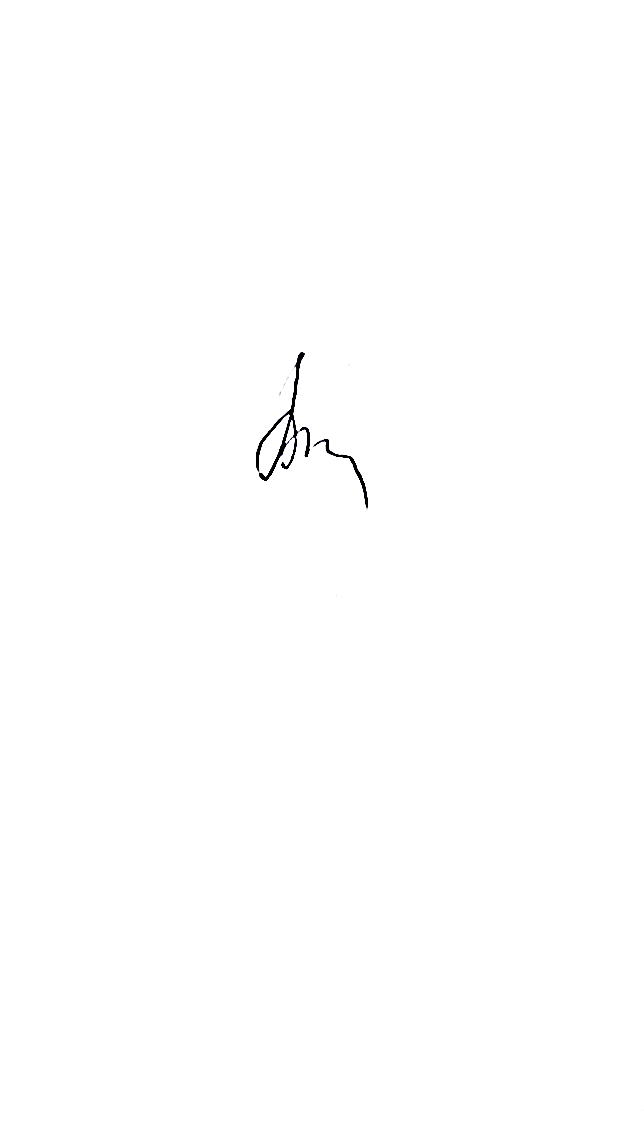 А.В. Мурашкевич  А.В. Мурашкевич  Заведующий кафедрой:Заведующий кафедрой:О.В. Мурзина   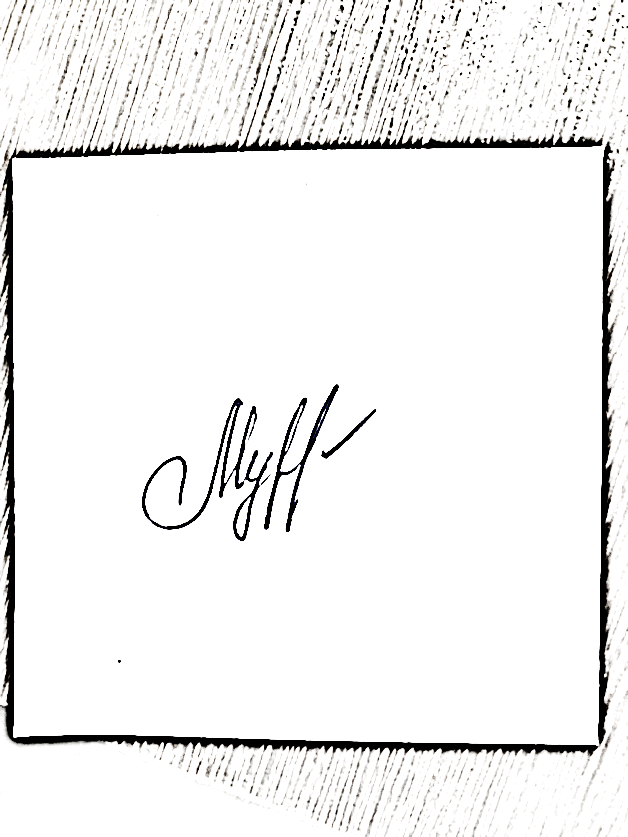 Код и наименование компетенцииКод и наименование индикатора достижения компетенцииПланируемые результаты обучения по дисциплинеПК-1 Способен технологически обеспечить процесс создания телевизионного имультимедийного продуктаИД-ПК-1.1Определение тематики материала телевизионного имультимедийного продукта;ИД-ПК-1.2Организация и обеспечение съемки и  монтажных работ по созданию телевизионного и мультимедийного продукта;ИД-ПК-1.3Организация творческого процесса аудиомонтажа и  видеомонтажа  создания телевизионного и мультимедийного продукта и обеспечение его необходимыми ресурсамиИД-ПК-1.4Контроль  процесса аудиомонтажа и видеомонтажа телевизионного и мультимедийного продуктаОбучающийся:- способен организовывать процесс создания телевизионного имультимедийного продукта;- способен участвовать в разработке и реализации индивидуального и (или) коллективного проекта в сфере телевидения и других экранных масс-медиа.Очная форма обучения3з.е.108 час.Структура и объем дисциплиныСтруктура и объем дисциплиныСтруктура и объем дисциплиныСтруктура и объем дисциплиныСтруктура и объем дисциплиныСтруктура и объем дисциплиныСтруктура и объем дисциплиныСтруктура и объем дисциплиныСтруктура и объем дисциплиныСтруктура и объем дисциплиныОбъем дисциплины по семестрамформа промежуточной /итоговой аттестациивсего, часКонтактная аудиторная работа, часКонтактная аудиторная работа, часКонтактная аудиторная работа, часКонтактная аудиторная работа, часСамостоятельная работа обучающегося, часСамостоятельная работа обучающегося, часСамостоятельная работа обучающегося, часОбъем дисциплины по семестрамформа промежуточной /итоговой аттестациивсего, часлекции, часпрактические занятия, часлабораторные занятия, часпрактическая подготовка, часкурсовая работа/курсовой проектсамостоятельная работа обучающегося, часпромежуточная аттестация, час4 семестр очная формаЗачёт108363636Всего:Зачёт108363636Планируемые (контролируемые) результаты освоения:код(ы) формируемой(ых) компетенции(й) и индикаторов достижения компетенцийНаименование разделов, тем;форма(ы) промежуточной аттестацииВиды учебной работыВиды учебной работыВиды учебной работыВиды учебной работыСамостоятельная работа, часВиды и формы контрольных мероприятий, обеспечивающие по совокупности текущий контроль успеваемости;формы промежуточного контроля успеваемостиПланируемые (контролируемые) результаты освоения:код(ы) формируемой(ых) компетенции(й) и индикаторов достижения компетенцийНаименование разделов, тем;форма(ы) промежуточной аттестацииКонтактная работаКонтактная работаКонтактная работаКонтактная работаСамостоятельная работа, часВиды и формы контрольных мероприятий, обеспечивающие по совокупности текущий контроль успеваемости;формы промежуточного контроля успеваемостиПланируемые (контролируемые) результаты освоения:код(ы) формируемой(ых) компетенции(й) и индикаторов достижения компетенцийНаименование разделов, тем;форма(ы) промежуточной аттестацииЛекции, часПрактические занятия, часЛабораторные работы/ индивидуальные занятия, часПрактическая подготовка, часСамостоятельная работа, часВиды и формы контрольных мероприятий, обеспечивающие по совокупности текущий контроль успеваемости;формы промежуточного контроля успеваемостиЧетвёртый семестрЧетвёртый семестрЧетвёртый семестрЧетвёртый семестрЧетвёртый семестрЧетвёртый семестрЧетвёртый семестрПК-1ИД-ПК-1.1ИД-ПК-1.2ИД-ПК-1.3ИД-ПК-1.4Лекция 1Телевидение как носитель рекламной информации.2ххххКонтроль посещаемости.ПК-1ИД-ПК-1.1ИД-ПК-1.2ИД-ПК-1.3ИД-ПК-1.4Лекция 2 Специфика рекламно-коммуникационной деятельности телевидения.2ххххКонтроль посещаемости.ПК-1ИД-ПК-1.1ИД-ПК-1.2ИД-ПК-1.3ИД-ПК-1.4Лекция 3.Телевизионная реклама как феномен массовой культуры.2ххххКонтроль посещаемости.ПК-1ИД-ПК-1.1ИД-ПК-1.2ИД-ПК-1.3ИД-ПК-1.4Лекция 4Телевизионная реклама и мотивация.2ххххКонтроль посещаемости.ПК-1ИД-ПК-1.1ИД-ПК-1.2ИД-ПК-1.3ИД-ПК-1.4Лекция 5Основные аспекты сценарно-драматургической основы рекламного видеосюжета.2ххххКонтроль посещаемости.ПК-1ИД-ПК-1.1ИД-ПК-1.2ИД-ПК-1.3ИД-ПК-1.4Лекция 6Авторская аннотация рекламного сюжета.2ххххКонтроль посещаемости.ПК-1ИД-ПК-1.1ИД-ПК-1.2ИД-ПК-1.3ИД-ПК-1.4Лекция 7Идея, тема, сценарно- режиссёрский ход.2ххххКонтроль посещаемости.ПК-1ИД-ПК-1.1ИД-ПК-1.2ИД-ПК-1.3ИД-ПК-1.4Лекция 8Сценарий как вид драматургии.2ххххКонтроль посещаемости.ПК-1ИД-ПК-1.1ИД-ПК-1.2ИД-ПК-1.3ИД-ПК-1.4Лекция 9Специфика рекламной драматургии и её композиционное построение. Выразительные средства рекламного видео.2ххххКонтроль посещаемости.ПК-1ИД-ПК-1.1ИД-ПК-1.2ИД-ПК-1.3ИД-ПК-1.4Лекция 10Режиссура рекламного ролика.2ххххКонтроль посещаемости.ПК-1ИД-ПК-1.1ИД-ПК-1.2ИД-ПК-1.3ИД-ПК-1.4Лекция 11Режиссура и организация съёмок.2ххххКонтроль посещаемости.ПК-1ИД-ПК-1.1ИД-ПК-1.2ИД-ПК-1.3ИД-ПК-1.4Лекция 12Драматургия и монтаж.2ххххКонтроль посещаемости.ПК-1ИД-ПК-1.1ИД-ПК-1.2ИД-ПК-1.3ИД-ПК-1.4Лекция 13Особенности художественного монтажа в производстве рекламного видео.2ххххКонтроль посещаемости.ПК-1ИД-ПК-1.1ИД-ПК-1.2ИД-ПК-1.3ИД-ПК-1.4Лекция 14От кадра к целостному произведению.2ххххКонтроль посещаемости.ПК-1ИД-ПК-1.1ИД-ПК-1.2ИД-ПК-1.3ИД-ПК-1.4Лекция 15Рекламная кампания.2ххххКонтроль посещаемости.ПК-1ИД-ПК-1.1ИД-ПК-1.2ИД-ПК-1.3ИД-ПК-1.4Лекция 16Театрализованные рекламные шоу.2ххххКонтроль посещаемости.ПК-1ИД-ПК-1.1ИД-ПК-1.2ИД-ПК-1.3ИД-ПК-1.4Лекция 17Менеджмент шоу-бизнеса.2ххххКонтроль посещаемости.ПК-1ИД-ПК-1.1ИД-ПК-1.2ИД-ПК-1.3ИД-ПК-1.4Лекция 18Продвижение на рынке шоу-бизнеса.2ххххКонтроль посещаемости.ПК-1ИД-ПК-1.1ИД-ПК-1.2ИД-ПК-1.3ИД-ПК-1.4Лабораторная работа 1.хх2х2Контроль посещаемости.Дискуссия.ПК-1ИД-ПК-1.1ИД-ПК-1.2ИД-ПК-1.3ИД-ПК-1.4Лабораторная работа 2.хх2х2Контроль посещаемости.Практическое задание 1 - упражнение.ПК-1ИД-ПК-1.1ИД-ПК-1.2ИД-ПК-1.3ИД-ПК-1.4Лабораторная  работа 3.хх2х2Контроль посещаемости.Практическое задание 2 – написание сценария.ПК-1ИД-ПК-1.1ИД-ПК-1.2ИД-ПК-1.3ИД-ПК-1.4Лабораторная работа 4.хх2х2Контроль посещаемости.Практическое задание 1 - упражнение.ПК-1ИД-ПК-1.1ИД-ПК-1.2ИД-ПК-1.3ИД-ПК-1.4Лабораторная работа 5.хх2х2Контроль посещаемости.Дискуссия.ПК-1ИД-ПК-1.1ИД-ПК-1.2ИД-ПК-1.3ИД-ПК-1.4Лабораторная работа 6.хх2х2Контроль посещаемости.Практическое задание 1 - упражнение.ПК-1ИД-ПК-1.1ИД-ПК-1.2ИД-ПК-1.3ИД-ПК-1.4Лабораторная работа 7.хх2х2Контроль посещаемостиПрактическое задание 1 - упражнение.ПК-1ИД-ПК-1.1ИД-ПК-1.2ИД-ПК-1.3ИД-ПК-1.4Лабораторная работа 8.хх2х2Контроль посещаемости.Практическое задание 1 - упражнение.ПК-1ИД-ПК-1.1ИД-ПК-1.2ИД-ПК-1.3ИД-ПК-1.4Лабораторная работа 9.хх2х2Контроль посещаемости.Практическое задание 1 - упражнение.ПК-1ИД-ПК-1.1ИД-ПК-1.2ИД-ПК-1.3ИД-ПК-1.4Лабораторная работа 10.хх2х2Контроль посещаемости.Практическое задание 1 - упражнение.ПК-1ИД-ПК-1.1ИД-ПК-1.2ИД-ПК-1.3ИД-ПК-1.4Лабораторная работа 11.хх2х2Контроль посещаемости.Практическое задание 2 – написание сценария.ПК-1ИД-ПК-1.1ИД-ПК-1.2ИД-ПК-1.3ИД-ПК-1.4Лабораторная работа 12.хх2х2Контроль посещаемости.Практическое задание 2 – написание сценария.ПК-1ИД-ПК-1.1ИД-ПК-1.2ИД-ПК-1.3ИД-ПК-1.4Лабораторная работа 13.хх2х2Контроль посещаемости.Практическое задание 2 – написание сценария.ПК-1ИД-ПК-1.1ИД-ПК-1.2ИД-ПК-1.3ИД-ПК-1.4Лабораторная работа 14.хх2х2Контроль посещаемости.Практическое задание 3 – разработка режиссёрского сценария.ПК-1ИД-ПК-1.1ИД-ПК-1.2ИД-ПК-1.3ИД-ПК-1.4Лабораторная работа 15.хх2х2Контроль посещаемости.Практическое задание 2 – написание сценария.Практическое задание 3 – разработка режиссёрского сценария.ПК-1ИД-ПК-1.1ИД-ПК-1.2ИД-ПК-1.3ИД-ПК-1.4Лабораторная работа 16.хх2х2Контроль посещаемости.Практическое задание 2 – написание сценария.Практическое задание 3 – разработка режиссёрского сценария.ПК-1ИД-ПК-1.1ИД-ПК-1.2ИД-ПК-1.3ИД-ПК-1.4Лабораторная работа 17.хх2х2Контроль посещаемости.Практическое задание 4 – стратегия рекламной кампании.ПК-1ИД-ПК-1.1ИД-ПК-1.2ИД-ПК-1.3ИД-ПК-1.4Лабораторная работа 18.хх2х2Контроль посещаемости.Практическое задание 4 – стратегия рекламной кампании.Текущая аттестация – зачетПисьменное заданиеПромежуточная аттестация - зачётЗачетИТОГО за первый семестр363636Зачет№ ппНаименование раздела и темы дисциплиныСодержание раздела (темы)ЛекцииЛекцииЛекции1Лекция 1Телевидение как носитель рекламной информации.Влияние телевизионной рекламы на сознание зрителя. Значимость телерекламы. Виды и классификация телевизионной рекламы. Методы воздействия рекламы на потенциального потребителя.2Лекция 2 Специфика рекламно-коммуникационной деятельности телевидения.Рекламно - коммуникационная политика в системе маркетинга на ТВ. Реклама как специфическая область социальных массовых коммуникаций между рекламодателями и различными аудиториями рекламных обращений с целью активного воздействия на эти аудитории, которое должно способствовать решению определенных маркетинговых задач рекламодателя.3Лекция 3Телевизионная реклама как феномен массовой культуры.Реклама вызывает противоречивые эмоции, доводит до абсолюта проблемы, зачастую выявляет пороки и так далее. Реклама преследует нас везде: в магазине, в школе, на работе, едем ли мы, летим ли, слушаем ли радио, смотрим ли телевизор или просто разговариваем.4Лекция 4Телевизионная реклама и мотивация.Структура мотивов А. Маслоу. Способы мотивации людей: прекрасное будущее в результате действий человека, ужасающие картины. Реклама-убеждение, информативный характер рекламы. 5Лекция 5Основные аспекты сценарно-драматургической основы рекламного видеосюжета.Бессюжетные и сюжетные рекламные ролики. Ролики, построенные по мотивам фильмов или известных произведений экранного творчества. Драматургическая основа как фундамент любого творчества. Конфликт как идейно-тематическая основа драмы.6Лекция 6Авторская аннотация рекламного сюжета.Аннотация - это краткие сведения о предмете рекламы, пояснения, на чем должен быть сделан рекламный акцент. Задача автора аннотации - собрать данные и распределить по степени значимости, а затем выстроить логический ход. 7Лекция 7Идея, тема, сценарно- режиссёрский ход.Концепции идеи. Тема, понятие. Идейно-тематическая основа сценария. Декоративно-образный, музыкально-образный и образно-игровой сценарно-режиссёрский ход.8Лекция 8Сценарий как вид драматургии.Литературный сценарий. Драма-действие-конфликт. Литературный анализ сценария – тема, идея, жанр, обоснование выбора темы, адресность тематики. Композиция, развитие конфликта. 9Лекция 9Специфика рекламной драматургии и её композиционное построение. Выразительные средства рекламного видео.Приёмы демонстрации товара. Категории рекламных роликов на основе учёта интерактивных взаимоотношений между коммуникатором и реципиентом. Выявление недостатков товара. Специфика композиционного построения в рекламе. Экспозиция – завязка – слом – развязка – вывод.10Лекция 10Режиссура рекламного ролика.Феномен клик-поведения или заппинг. Кино и театр, специфика режиссуры. Мизансцена, атмосфера, темпо-ритм. Режиссёрский сценарий. Раскадровка в анимационной рекламе.11Лекция 11Режиссура и организация съёмок.Подготовительный период в деятельности съёмочной группы как залог успешной работы на монтаже.. 12Лекция 12Драматургия и монтаж.Драматургия как виртуальный монтаж.  Все начинается с драматургии, все подчиняется ее задачам: монтаж межкадровый и внутрикадровый, и монтаж звука, и звукозрительный, то есть все— от композиции кадра до шума ветра.13Лекция 13Особенности художественного монтажа в производстве рекламного видео.Художественный монтаж в кино. Основные функции и приёмы монтажа. Виды художественного монтажа.14Лекция 14От кадра к целостному произведению.Мизанкадр, глубинный кадр, стоп-кадр, внутрикадровый монтаж. Сцена, эпизод. Плановость. Правила плавных переходов внутри одной сцены. Черновой монтаж. Параллельный монтаж и последовательный. Специфика аудиомонтажа.15Лекция 15Рекламная кампания.Виды рекламных кампаний. Цели, этапы и стратегии рекламной кампании. Участники процесса. Успех и эффективность. Роль и значение рекламы в шоу-бизнесе. 16Лекция 16Театрализованные рекламные шоу.Виды и формы рекламного шоу. Промо-акции, выставки, презентации, фестивали. Дегустации, подарки, листовки, игровые детские программы. Имиджевая реклама.17Лекция 17Менеджмент шоу-бизнеса.Маркетинг и мерчандайзинг в концертной деятельности. Розничный мерчандайзинг. Виды рекламы, наиболее часто используемые в шоу-бизнесе.18Лекция 18Продвижение на рынке шоу-бизнеса.Грамотная маркетинговая политика фирмы. Специфические особенности рынка шоу-бизнеса. Реклама как основное направление продвижения артиста.Лабораторные работыЛабораторные работыЛабораторные работы1Лабораторная работа 1Авторский анализ литературного сценария. Студентам предлагается изучить литературный сценарий рекламного ролика и определить его тему, идею, жанр, актуальность.2Лабораторная работа 2Композиционное построение сценарного материала. Упражнение – написать небольшой рассказ, в котором событийную основу составят пять слов, соответствующих пяти композиционным событиям: исходное событие, основное, центральное, финальное, главное событие.Примеры:- веер – пылесос – ящик – труба – мечта / - море – кольцо – утюг – ссора – вальс / - заяц – маяк – Париж – ненависть - телефон. Определить тему и идею.3Лабораторная работа 3Лента киновидения. Сюжет строится вокруг главного события.Темы: человеческая жестокость, в недрах России, радость семейного уюта, жизнь – это театр.Написать сценарий рекламного ролика на заданную тему с указанием крупности. 4Лабораторная работа 4Упражнение на сценарную фантазию рекламного сюжета. Сохранив сюжетную заданность классического литературного произведения, выйти на рекламную идею. Например, сюжет сказки «Колобок» может быть реализован в рекламе ферментов для более эффективной работы ЖКТ, в социальной рекламе о беспризорниках, в рекламе бильярдных шаров.5Лабораторная работа 5Рекламные видеоролики с участием известных персонажей. ( на примере Ромео  Джульетты).Используя образы из трагедии Шекспира, придумать коммерческую и социальную рекламу на тему:- оперативная курьерская доставка;- сотовая связь;- мир без войны.6Лабораторная работа 6Пластическое решение кадра – мизансцена. Упражнение – в 2-5 кадрах образно отразить, не используя закадровый или внутрикадровый текст, следующую тему (на выбор):- прерванная свадьба;- увезли больного;- скандал в семье.7Лабораторная работа 7Создание атмосферы кадра. Упражнение – описать аудиоряд, раскрывающий одну из тем:- любовная ссора на берегу моря;- моё утро;- сегодня праздник.8Лабораторная работа 8Сценарный монтаж. Упражнение – студентам даётся 5 литературных отрывков из 2-4 фраз разной смысловой и жанровой формы, из которых необходимо составить рекламное сообщение по законам драматургической композиции из пяти событий: исходное (экспозиция) – основное (завязка) – центральное (слом) – финальное (развязка) – главное (вывод). Разрешается использовать всю фразу или определённые слова, но из всех пяти.9Лабораторная работа 9Приёмы художественного монтажа, составляющие композицию кадра с выходом на его главное событие – авторскую идею. Упражнение – студентам необходимо предварительно принести набор из 5-6 цветных иллюстраций, вырезанных из журналов и газет на самые разные темы. На листе А4 скомпоновать иллюстрации в 1 кадр таким образом, чтобы он имел смысловую направленность и подкреплялся слоганом.10Лабораторная работа 10Сценарии коммерческой рекламы. Реклама солнцезащитных и очков с диоптриями. Предоставляются идеи на выбор: - «Оптика+» выполнит Ваше желание и это реально;- Ноги, хвост…главное – очки;- Очнись и посмотри на мир сквозь новые очки;- Салон оптики «Очкарик».11Лабораторная работа 11Сценарии коммерческой рекламы. Реклама мебели.Предоставляются идеи на выбор:- «Мебель, на которой удобно везде»;- Шкаф-купе сделает Вашу квартиру просторней, а жизнь комфортней;- Вместительность – главное достоинство шкафов IKEA.12Лабораторная работа 12Сценарии коммерческой рекламы. Реклама губной помады.Предоставляются идеи на выбор:- создание образа губной помады как средства, способного изменить что-то вокруг себя, удивляя окружающих;- соблазн поцелуя;- детская губная помада.13Лабораторная работа 13Сценарии коммерческой рекламы. Реклама кондитерских изделий.Предоставляются идеи на выбор:- создать для пирожных фирмы «Черёмушки» красивый запоминающийся образ, используя тёплую цветовую гамму и запоминающуюся мелодию;- показать конфеты «Степ» на уровне произведений мирового кондитерского искусства;- Восточная магия – самый волшебный шоколад. 14Лабораторная работа 14Сценарии социальной видеорекламы различной тематики. Анимационный ролик. Раскадровка. Разработка режиссёрского сценария, условие – не больше трёх кадров.15Лабораторная работа 15Сценарии социальной видеорекламы различной тематики. Тема: за дверью. Написать литературный сценарий, определить исходное событие, основное событие, центральное событие, финальное событие, главное событие. Сделать режиссёрский сценарий.16Лабораторная работа 16Сценарии социальной видеорекламы различной тематики. Тема: животные должны находиться в естественной среде обитания. Написать литературный сценарий, определить исходное событие, основное событие, центральное событие, финальное событие, главное событие. Сделать режиссёрский сценарий.17Лабораторная работа 17Рекламная кампания продакшн-студии.Продумать стратегию рекламной кампании новой студии для выхода на рынок киноиндустрии.18Лабораторная работа 18Рекламная кампания продукта, который не продаётся.Продумать стратегию рекламной кампании для новой продукции, не пользующейся спросом у потребителей. Основная задача – стимулирование интереса потребителя.использованиеЭО и ДОТиспользование ЭО и ДОТобъем, часвключение в учебный процесссмешанное обучениелекции36в соответствии с расписанием учебных занятий смешанное обучениелабораторные работы36в соответствии с расписанием учебных занятий Уровни сформированности компетенции(-й)Итоговое количество балловв 100-балльной системепо результатам текущей и промежуточной аттестацииОценка в пятибалльной системепо результатам текущей и промежуточной аттестацииПоказатели уровня сформированностиПоказатели уровня сформированностиПоказатели уровня сформированностиУровни сформированности компетенции(-й)Итоговое количество балловв 100-балльной системепо результатам текущей и промежуточной аттестацииОценка в пятибалльной системепо результатам текущей и промежуточной аттестацииуниверсальной(-ых) компетенции(-й)общепрофессиональной(-ых) компетенцийпрофессиональной(-ых)компетенции(-й)Уровни сформированности компетенции(-й)Итоговое количество балловв 100-балльной системепо результатам текущей и промежуточной аттестацииОценка в пятибалльной системепо результатам текущей и промежуточной аттестацииПК-1ИД-ПК-1.1ИД-ПК-1.2ИД-ПК-1.3ИД-ПК-1.4высокийзачтеноОбучающийся:- воплощает авторский и режиссерский замысел аудиовизуальными средствами;- осуществляет авторскую деятельность с учётом специфики телевидения и других экранных масс-медиа, практики современной экранной культуры;- активно участвует в разработке и реализации индивидуального и (или) коллективного проекта в сфере телевидения и других экранных масс-медиа.повышенныйзачтеноОбучающийся:- воплощает авторский и режиссерский замысел аудиовизуальными средствами;- осуществляет авторскую деятельность с учётом специфики телевидения и других экранных масс-медиа, практики современной экранной культуры;- участвует в разработке и реализации индивидуального и (или) коллективного проекта в сфере телевидения и других экранных масс-медиа.базовыйзачтеноОбучающийся:- воплощает авторский и режиссерский замысел аудиовизуальными средствами;- участвует в разработке и реализации индивидуального и (или) коллективного проекта в сфере телевидения и других экранных масс-медиа.низкийне зачтеноОбучающийся:- не владеет терминологией и теоретическим материалом;- не владеет практическими навыками написания литературного, режиссёрского сценария, раскадровки;- не знает принципы и особенности драматургического построения в рекламе;- не участвует в разработке коллективного или индивидуального рекламного продукта;- не осуществляет авторскую деятельность в рамках практических занятий.Обучающийся:- не владеет терминологией и теоретическим материалом;- не владеет практическими навыками написания литературного, режиссёрского сценария, раскадровки;- не знает принципы и особенности драматургического построения в рекламе;- не участвует в разработке коллективного или индивидуального рекламного продукта;- не осуществляет авторскую деятельность в рамках практических занятий.Обучающийся:- не владеет терминологией и теоретическим материалом;- не владеет практическими навыками написания литературного, режиссёрского сценария, раскадровки;- не знает принципы и особенности драматургического построения в рекламе;- не участвует в разработке коллективного или индивидуального рекламного продукта;- не осуществляет авторскую деятельность в рамках практических занятий.№ ппФормы текущего контроляПримеры типовых заданий Дискуссия(сообщения о представлении культурной картины мира)Студентам предварительно предлагается изучить литературный сценарий рекламного ролика и определить его тему, идею, жанр, актуальность. Обсуждение результатов с преподавателем.Практическое задание 1 - упражнение.Написать небольшой рассказ, в котором событийную основу составят пять слов, соответствующих пяти композиционным событиям: исходное событие, основное, центральное, финальное, главное событие.Примеры:- веер – пылесос – ящик – труба – мечта / - море – кольцо – утюг – ссора – вальс / - заяц – маяк – Париж – ненависть - телефон. Определить тему и идею.Практическое задание 2 – написание сценария.Написать сценарий коммерческой рекламы. Реклама солнцезащитных и очков с диоптриями. Предоставляются идеи на выбор: - «Оптика+» выполнит Ваше желание и это реально;- Ноги, хвост…главное – очки;- Очнись и посмотри на мир сквозь новые очки;- Салон оптики «Очкарик».Практическое задание 3 – разработка режиссёрского сценария.Придумать анимационный рекламный ролик. По нему создать раскадровку и разработать режиссёрский сценарий. Условие – не больше трёх кадров. Предоставляются темы на выбор: - жестокое обращение с животными;- здоровый образ жизни;- любовь и сострадание;- насилие в семье;- безопасность на дорогах.Практическое задание 4 – стратегия рекламной кампании.Рекламная кампания продукта, который не продаётся.Продумать стратегию рекламной кампании для новой продукции, не пользующейся спросом у потребителей. Основная задача – стимулирование интереса и спроса потребителя.Письменное заданиеНаписать сценарий рекламного ролика, используя образы из серии книг Яна Флеминга о приключениях Джеймса Бонда. Герои – Джеймс Бонд и его девушка. Придумать коммерческую или социальную рекламу на тему:- здоровое питание;- современные технологии;- парфюмерия и косметика.Форма промежуточной аттестацииТиповые контрольные задания и иные материалыдля проведения промежуточной аттестации:Зачет. Устный опрос.Вопросы к зачёту:1.Классификация телевизионной рекламы.2. Методы воздействия телевизионной рекламы на потребителя.3. Запоминающаяся, интересная, раздражающая реклама.…Форма промежуточной аттестацииКритерии оцениванияШкалы оцениванияШкалы оцениванияНаименование оценочного средстваКритерии оценивания100-балльная системаЗачтено/не зачтеноЗачет Обучающийся знает основные определения, последователен в изложении материала, демонстрирует базовые знания дисциплины, владеет необходимыми умениями и навыками при выполнении практических заданий, умеет аргументированно отстоять свою точку зрения.зачтеноЗачет Обучающийся не знает основных определений, непоследователен и сбивчив в изложении материала, не обладает определенной системой знаний по дисциплине, не в полной мере владеет необходимыми умениями и навыками при выполнении практических заданий; не умеет аргументированно отстоять свою точку зрения.не зачтеноНаименование учебных аудиторий, лабораторий, мастерских, библиотек, спортзалов, помещений для хранения и профилактического обслуживания учебного оборудования и т.п.Оснащенность учебных аудиторий, лабораторий, мастерских, библиотек, спортивных залов, помещений для хранения и профилактического обслуживания учебного оборудования и т.п.119071 г. Москва, ул. Малая Калужская, дом 1.119071 г. Москва, ул. Малая Калужская, дом 1.Аудитории для проведения занятий лекционного типакомплект учебной мебели, технические средства обучения, служащие для представления учебной информации большой аудитории: ноутбук;проектор;экран.Аудитории для проведения занятий семинарского типа, групповых и индивидуальных консультаций, текущего контроля и промежуточной аттестации, по практической подготовке, групповых и индивидуальных консультаций, лабораторных работ.комплект учебной мебели, технические средства обучения, служащие для представления учебной информации большой аудитории: монитор;компьютер.Помещения для самостоятельной работы обучающихсяОснащенность помещений для самостоятельной работы обучающихсячитальный зал библиотекикомпьютерная техника;
- подключение к сети «Интернет»Необходимое оборудованиеПараметрыТехнические требованияПерсональный компьютер/ ноутбук/планшет,камера,микрофон, динамики, доступ в сеть ИнтернетВеб-браузерВерсия программного обеспечения не ниже: Chrome 72, Opera 59, Firefox 66, Edge 79, Яндекс. Браузер 19.3Персональный компьютер/ ноутбук/планшет,камера,микрофон, динамики, доступ в сеть ИнтернетОперационная системаВерсия программного обеспечения не ниже:Windows 7, macOS 10.12 «Sierra», LinuxПерсональный компьютер/ ноутбук/планшет,камера,микрофон, динамики, доступ в сеть ИнтернетВеб-камера640х480, 15 кадров/сПерсональный компьютер/ ноутбук/планшет,камера,микрофон, динамики, доступ в сеть ИнтернетМикрофонлюбойПерсональный компьютер/ ноутбук/планшет,камера,микрофон, динамики, доступ в сеть ИнтернетДинамики (колонки или наушники)любыеПерсональный компьютер/ ноутбук/планшет,камера,микрофон, динамики, доступ в сеть ИнтернетСеть (интернет)Постоянная скорость не менее 192 кБит/с№ п/пАвтор(ы)Наименование изданияВид издания (учебник, УП, МП и др.)ИздательствоГодизданияАдрес сайта ЭБСили электронного ресурса (заполняется для изданий в электронном виде)Количество экземпляров в библиотеке Университета10.1 Основная литература, в том числе электронные издания10.1 Основная литература, в том числе электронные издания10.1 Основная литература, в том числе электронные издания10.1 Основная литература, в том числе электронные издания10.1 Основная литература, в том числе электронные издания10.1 Основная литература, в том числе электронные издания10.1 Основная литература, в том числе электронные издания10.1 Основная литература, в том числе электронные издания1Шубина И.Б.Основы драматургии и режиссуры рекламного видеоМонографияМ.:ИКЦ МарТ2004 2Сидоров С.А.Психология дизайна и рекламыМонографияМинск: Совр.школа20073Николаева М.А.Основы рекламыУчебное пособиеЕ.: ФГБОУ ВПО «Урал.гос.пед.ун-т»201210.2 Дополнительная литература, в том числе электронные издания 10.2 Дополнительная литература, в том числе электронные издания 10.2 Дополнительная литература, в том числе электронные издания 10.2 Дополнительная литература, в том числе электронные издания 10.2 Дополнительная литература, в том числе электронные издания 10.2 Дополнительная литература, в том числе электронные издания 10.2 Дополнительная литература, в том числе электронные издания 10.2 Дополнительная литература, в том числе электронные издания 1Батра Р.Рекламный менеджментУчебное пособиеМ.; СПб.; К.: Издательский дом «Вильямс»20042Ученова В.В.Социальная рекламаУчебное пособиеМ.: ИндексМедиа200610.3 Методические материалы (указания, рекомендации по освоению дисциплины (модуля) авторов РГУ им. А. Н. Косыгина)10.3 Методические материалы (указания, рекомендации по освоению дисциплины (модуля) авторов РГУ им. А. Н. Косыгина)10.3 Методические материалы (указания, рекомендации по освоению дисциплины (модуля) авторов РГУ им. А. Н. Косыгина)10.3 Методические материалы (указания, рекомендации по освоению дисциплины (модуля) авторов РГУ им. А. Н. Косыгина)10.3 Методические материалы (указания, рекомендации по освоению дисциплины (модуля) авторов РГУ им. А. Н. Косыгина)10.3 Методические материалы (указания, рекомендации по освоению дисциплины (модуля) авторов РГУ им. А. Н. Косыгина)10.3 Методические материалы (указания, рекомендации по освоению дисциплины (модуля) авторов РГУ им. А. Н. Косыгина)10.3 Методические материалы (указания, рекомендации по освоению дисциплины (модуля) авторов РГУ им. А. Н. Косыгина)1№ ппЭлектронные учебные издания, электронные образовательные ресурсыЭБС «Лань» http://www.e.lanbook.com/«Znanium.com» научно-издательского центра «Инфра-М»http://znanium.com/Электронные издания «РГУ им. А.Н. Косыгина» на платформе ЭБС «Znanium.com» http://znanium.com/ЭБС«ИВИС»http://dlib.eastview.com/https://www.studmed.ru Профессиональные базы данных, информационные справочные системыScopus https://www.scopus.com (международная универсальная реферативная база данных, индексирующая более 21 тыс. наименований научно-технических, гуманитарных и медицинских журналов, материалов конференций примерно 5000 международных издательств);Scopus http://www. Scopus.com/Научная электронная библиотека еLIBRARY.RU https://elibrary.ru (крупнейший российский информационный портал в области науки, технологии, медицины и образования);Электронный ресурс по телевизионным системам http://tele-kadr.ru№п/пПрограммное обеспечениеРеквизиты подтверждающего документа/ Свободно распространяемоеWindows 10 Pro, MS Office 2019 контракт № 18-ЭА-44-19 от 20.05.2019№ ппгод обновления РПДхарактер изменений/обновлений с указанием разделаномер протокола и дата заседания кафедры